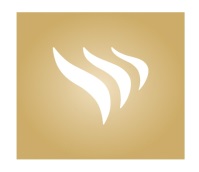 Vanguard University Course Reserve Submission FormSemester and Year: ____________________Course InformationCourse InformationCourse InformationContact InformationContact InformationContact InformationContact InformationInstructor’s NameName:Department & Course #:E-mail:Course Title:Cell Phone:# of students in classExt. #:Items to Place on Reserve                                  **The library reserves the right to change the code based on usage. **                                                                                                          Items to Place on Reserve                                  **The library reserves the right to change the code based on usage. **                                                                                                          Items to Place on Reserve                                  **The library reserves the right to change the code based on usage. **                                                                                                          Items to Place on Reserve                                  **The library reserves the right to change the code based on usage. **                                                                                                          Items to Place on Reserve                                  **The library reserves the right to change the code based on usage. **                                                                                                          Items to Place on Reserve                                  **The library reserves the right to change the code based on usage. **                                                                                                          Items to Place on Reserve                                  **The library reserves the right to change the code based on usage. **                                                                                                          Title and AuthorTitle and AuthorMaterial Type: Book, DVD/VHS, periodical etc.Call # /Professor ownedCall # /Professor ownedReserve Code*Barcode #(Staff Use)1 HR Library Use only (LUO)2HR Library Use only (LUO)23 HR DVDs onlyLIBR: Pam Crenshaw Ext. 6377 3-4-2015 updated